Оценивание вручнуюЕсли в тесте присутствуют вопросы, требующие оценивания вручную, например, вопрос вида «эссе», то их можно посмотреть и оценить на этой странице.Также доступно переопределение (изменение) оценок выставленных автоматически после прохождения теста.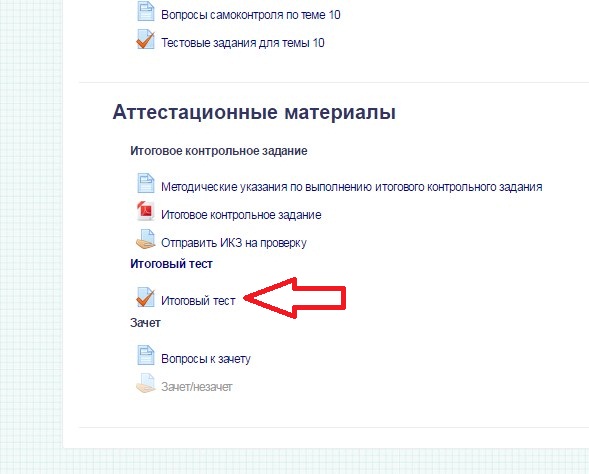 Блок "Настройки" на странице теста.Путь: Управление тестом >> Результаты >> Оценивание вручную 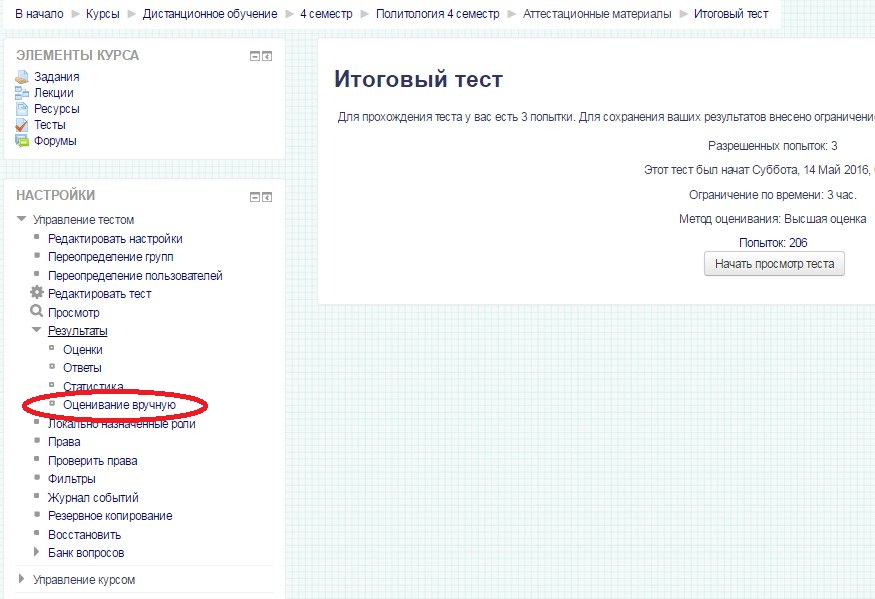 